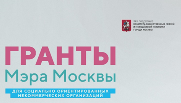 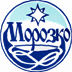 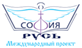 Проект реализуется при поддержке Грантов Мэра Москвы для социально ориентированных НКО Комитета общественных связей и молодежной политики города МосквыЗАЯВКА НА УЧАСТИЕ Гала-концертТАНЦЕВАЛЬНОГО ФЕСТИВАЛЯ-МАРАФОНА «ТАНЕЦ КАК ИСКУССТВО ЖИЗНИ»27, 28 августа 2022 годаwww.l-morozko.ruwww.sofiarus.org                             info@sofiarus.orgМосква: тел. /Whatsapp: +7-916-339-41-17 Ольга БеляковаПолное название коллектива ФИО(участник)- Ф.И.О. руководителя Возраст Название номера КомпозиторАвтор постановки Продолжительность номера – Контактное лицо, телефон (моб.) эл.почта - Комментарии  (из-за кулис или с точки)Ссылка на фонограмму с названием номера и исполнителя